National and Kapodistrian University of Athens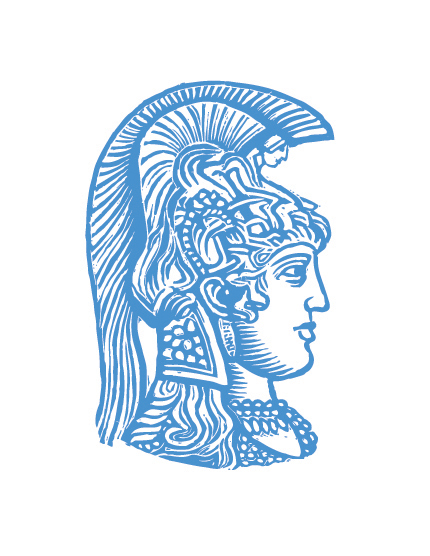 EUROPEAN AND INTERNATIONAL RELATIONS DEPARTMENTAPPLICATION FOR PROLONGATION OF PERIOD OF STUDYACADEMIC YEAR 2023-2024STUDENT DATASTUDENT’S APPLICATIONI hereby apply for the prolongation of my study period within the Erasmus+ for Studies programme at the Department/School ……………………………… of NKUA, for the Spring Semester 2023-2024, from ………………. (dd/mm/yy) to …………. (dd/mm/yy)[please indicate the exact dates of the spring semester].Reasons: (mandatory field):……………………………………………………………………………….…………….…………………………………………………………………………………………………………………………..…………………………………………………………………………………………………………………………………………………APPROVAL OF APPLICATION BY THENATIONAL AND KAPODISTRIAN UNIVERSITY OF ATHENSI hereby approve the prolongation of studies of the above-mentioned student for the spring semester 2023-2024.Name of the signatory ………………………………………………………………………………………………..Position……………………………………………………………………………………………………………………..Signature and Stamp ……………………………………………………….          Date: ………….……………..APPROVAL OF APPLICATION BY THESENDING INSTITUTIONI hereby approve the prolongation of studies of the above-mentioned student for the spring semester 2023-2024.Name of the signatory …………………………………………………………..…………………………………..Position……………………………………………………………………..……………………………………………..Signature and Stamp …………………………………………..………….          Date: ………………………..LAST NAMEFIRST NAMESENDING INSTITUTIONERASMUS CODE